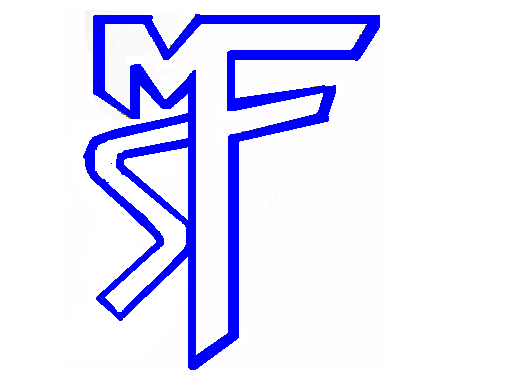 Colegio Sagrada Familia de NazarethPlan PedagógicoTutorial para padres y apoderadosCurso 2° Básico A-BAsignaturaLenguaje y ComunicaciónObjetivoOA 15:Escribir con letra clara, separando las palabras con un espacio para que puedan ser leídas por otros con facilidad.OA 5: Demostrar comprensión de las narraciones leídas: u extrayendo información explícita.Material para utilizar en actividadesComputador o celular con acceso a YouTube para visualizar página de internet recomendada.Guías de trabajoCuaderno del estudiante.Tutorial de actividadesActividad 1: “Sopas de letras”Visualizar video sugerido: https://www.youtube.com/watch?v=IlJ9tIjjCYQRecordar letras v, y, z, k.Asociar letras con elementos que comiencen con cada una de ellas.Descubrir en cada una de las sopas de letras las palabras escondidas.Colorear palabras encontradas.Escribir las palabras encontradas en su cuaderno.Seleccionar 2 palabras y crear una oración con cada una de ellas, respetando reglas. Actividad 2: “Comprensión lectora”Utilizar estrategia para leer: Leer 2 veces el texto.Leer la pregunta atentamente.Marcar la respuesta con destacador.Colorear el círculo con la respuesta correcta.Recursos Digitales:https://www.youtube.com/watch?v=IlJ9tIjjCYQRecursos Digitales:https://www.youtube.com/watch?v=IlJ9tIjjCYQ